	Umfrage Jugendliche – Stand der Bedürfnisse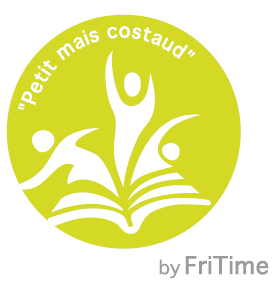 Welche Aktivitäten betreibst du ausserhalb der Schule? (mehrere Antworten möglich) Sportliche Aktivität(en)	Wenn ja, welche Aktivität(en)? 	 Kulturelle Aktivität(en)	Wenn ja, welche Aktivität(en)?	 Künstlerische Aktivität(en)	Wenn ja, welche Aktivität(en)?	 Freizeitaktivität(en)	Wenn ja, welche Aktivität(en)?	 Keine AktivitätWieviel Zeit investierst du pro Woche für diese Aktivitäten? bis zu 1 Std. 1 bis 2 Std. 2 bis 3 Std. 3 Std. und +Bist du Mitglied eines Sportvereins, eines Verbands oder einer Schule (Musik, Zeichnen, andere)? ja neinWenn ja, von welchem oder welcher? 		Befindet sich diese Organisation in deiner Gemeinde?	 ja		 neinWelches sind die drei Aktivitäten, die du gerne in deiner Gemeinde oder deinem Quartier ausüben oder finden möchtest?1.	 	2.		3.		Wann möchtest du diese Aktivitäten ausüben?  Während des Wochenendes Nach der Schule unter der Woche Während den SchulferienWas könnte in deiner Gemeinde verbessert werden? Wenn du deine Meinung über neue Aktivitäten, die in deiner Gemeinde entwickelt werden sollten äussern möchtest, dann ergänze nachstehende Felder und nimm am Workshop teil.Vorname: 		Name: 		Strasse:  			PLZ und Ort: 	Herzlichen Dank für deine Teilnahme und wir freuen uns dich am …………….in……………..wiederzusehen, um neue Aktivitäten in …………. zu kreieren